PROBLEMI SUL MOTO VARIOGuarda il grafico sottostante: è il grafico Tempo-Spazio di un pedone che cammina lungo una strada (linea rossa). Il movimento del pedone è chiamato moto vario perché la velocità non è costante ma cambia al cambiare del tempo.Qual è la posizione del pedone nell’istante di partenza?In quale intervallo di tempo il pedone sta fermo?In quali intervalli di tempo il moto è uniforme? Con quale velocità si muove il pedone in questi intervalli?In quali istanti il pedone giunge all’origine? Se osservi bene la figura, uno dei due istanti è negativo: cosa significa?Qual è la velocità del pedone all’istante t=1s?(La velocità istantanea è definita in altri appunti, dove è presente un esempio pratico di calcolo) Trova la velocità istantanea al punto A e al punto B: per comodità nel punto A ho già tracciato la tangente, nel punto B tracciala tu!Il pedone è andato più veloce al tempo t=3h o al tempo t=4h? Motiva la risposta.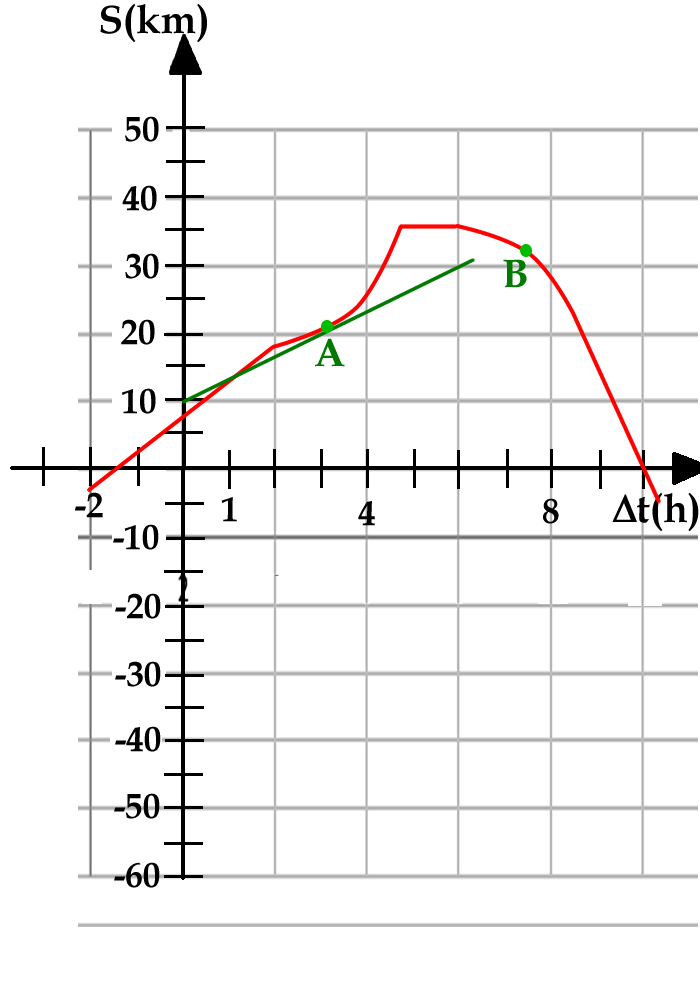 SOLUZIONIS = 7,5km.Nell’intervallo 4,8h < t < 6h (circa).Negli intervalli -2h < t < 2h con velocità V1=+5,4km/h (circa)   e   8,5h < t con velocità V2=-14km/h (circa)  -aveva preso una bicicletta-.Negli istanti t1=-1,5h e t2 = 10h. t1 è negativo: ciò significa che il pedone è passato dall’origine 1,5h prima che iniziasse la misura del tempo. In t=1s il moto è uniforme e perciò la velocità del pedone è V1 = +5,4km/h, come già calcolata al punto c).VA = +3,33km/h   ;   VB = -5km/h (circa).E’ andato più veloce al tempo t=4h perché la curva è più ripida in t=4h che in t=3h.